Job Description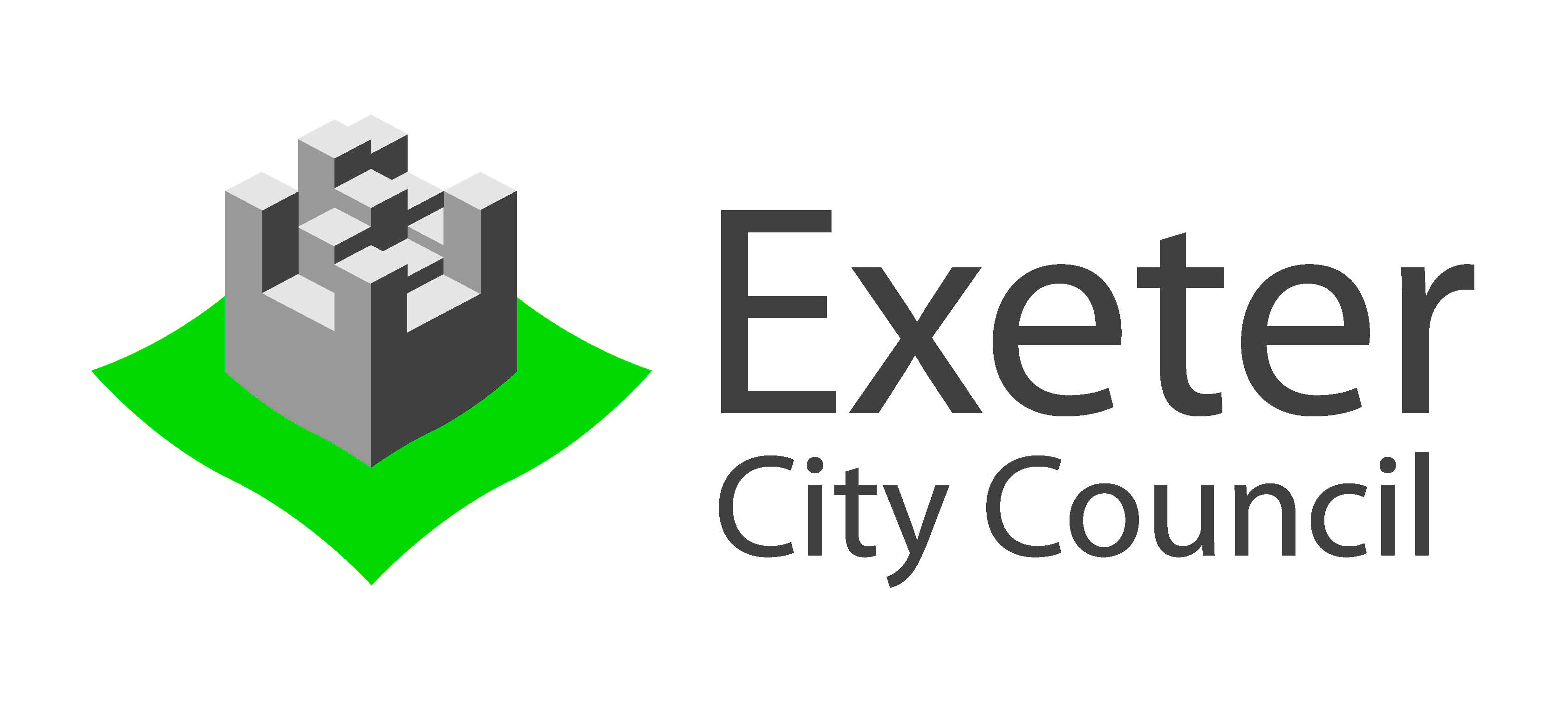 JOB TITLE			:	Environmental Health Technician GRADE			:	7POST NO			:	0385SERVICE			:	Environmental Health and LicensingUNIT				:	ResidentialREPORTS TO		:	Principal Environmental Health OfficerRESPONSIBILE FOR	:	NoneLIAISON WITH		:	Elected Members; residents; officers in other departments & local authorities; a wide range of external contacts in the public, private & voluntary sectorsPURPOSE OF JOBThe investigation and resolution of complaints from the public relating to matters of housing, public health, environmental crime.To Work with partners to deliver adaptations to the homes of disabled people, to help them to remain independent in their own homes for longer.To offer advice, training and guidance to customers, landlords and agents.Developing preventative and diversionary measures in conjunction with partner agencies to improve housing conditions within the city.Assist in providing an out of hours and emergency response capability for the serviceMAIN ACTIVITIESThe investigation and resolution of complaints from the public relating to matters of housing, public health, environmental crime and nuisance. To assist with the inspection of private sector houses, including houses in multiple occupation and mobile home sites, assessing housing conditions under the Housing Health and Safety Rating System and in conjunction with the Environmental Health Officer take the appropriate course of action in each case to achieve compliance.To assist in the preparation of schedules of repair and improvement for legal notices relating to private sector houses and mobile home sites, including the preparation of plans and fire precaution schedules relating to houses in multiple occupation, in accordance with the council’s scheme of delegation and enforcement policy.To assist the Environmental Health Officer and Senior Environmental Health Technicians with HMO Licensing duties such as:-Processing applications for HMO property licenses, including inspection of housing conditions and assessment of management and amenity standards. Drafting appropriate documentation and making recommendations for approval or refusal of HMO licenses.Investigating the licensing status of HMO premises, which may involve undertaking area and street surveys.Monitoring and assessing compliance with licensing conditions and compliance with schedule of works following inspection.To inspect residential properties in respect of applications for Disabled Facilities Grants and any other housing renewal grants the Council may offer. To assess the feasibility and eligibility of the works requested, undertake financial assessments of grant applications, providing advice to clients and preparing schedules of work.Assist in the investigation of empty homes, aiming to maximise the best use of the city’s housing stock by liaising with property owners and landlords to bring empty homes back into use in accordance with Council Empty Homes Strategy. Promote energy efficiency initiatives to help reduce fuel poverty within the city by promoting and/or signposting residents to available schemes or sources of information.Liaising and promote good working relationships with partner services and organisations such as Devon and Somerset Fire and Rescue Service, Police, other council services, other local authorities, social landlords and the voluntary sector, representing the service at meetings where appropriate in order to develop a suitable joint working response to cases and emerging concerns.To maintain accurate records of visits and action taken, together with inputting and updating where appropriate electronic records and maintaining public records.To provide robust evidence when required to enable formal action to be undertaking, including the taking of witness statements, interviewing under caution, compiling accurate case  and prosecution files and where appropriate attend court or tribunal to give evidence.To contribute to the development and implementation of projects, campaigns and events on behalf of the service or Community Safety Partnership.Regular out of hours work is required to investigate complaintsTo assist other sections of Environmental Health and Licensing in dealing with outbreaks, environmental monitoring and emergency situations.To carry out any other duties commensurate with the role.DATE LAST UPDATED:  September 2018Person SpecificationJOB TITLE	:	Environmental Health TechnicianGRADE	:	7		POST NO	:	0385SERVICE	:	Environmental Health and LicensingUNIT		:	ResidentialCOMPLETED BY:	Environmental Health and Licensing ManagerDATE: September 2018		CATEGORY: A – Application, C - Certificates, T – Testing, I – Interview, R - ReferenceCRITERIAESSENTIAL/ DESIRABLE (E/D)METHOD OF ASSESSMENTQUALIFICATIONS &KNOWLEDGERelevant degree or equivalent qualification in Environmental Health or Housing Award in understanding and applying the Housing Health and Safety Rating System (HHSRS)Membership of a professional body such as the CIEHAble to demonstrate up to date training and knowledge through CPD certificatesEXPERIENCE &SKILLSExperience in an Environmental Health role with an emphasis on housing complaints, disabled facilities grants, home improvement loans, HMO licensing, empty properties, and caravan site licensing Knowledge of the other disciplines within Environmental Health to provide assistance with outbreaks, environmental monitoring and emergency situationsAnalytical and problem solving approachAbility to work to corporate and legislative requirementsExcellent keyboard skills; use of office computer software and mobile communication devicesAbility to prioritise work and progress cases in a timely manner, with the ability to make and implement decisions.Proven team working skills and willingness to undertake the full range of duties.Experience of working with partner organisationsPolitical and legal awareness and the ability to escalate issues to senior managers when appropriateExperience of talking formal action (serving notices, interviewing under caution, gathering evidence, prosecutions)Experience of drafting reports, letters and notices.EDEEEEEDDEEA, I, RA,C, I, RA, I, R, TA, I, R, TA,C, I, R, TA, I, R, TA, I, R, TA, I, RA, I, R, TA, I, R, TA, I, R, TSPECIAL REQUIREMENTS & ATTITUDEEnthusiastic and self-motivated to carry out duties using initiative and with the minimum of supervision Calm, patient, professional and polite in all circumstancesExcellent interpersonal and negotiation skills and able to deal with confrontational situations such as issuing schedule of works, notices and prohibitions.Ability to understand the enforcement of legislation and the issuing of fixed penalty tickets or civil penalties.Results driven and able to meet tight deadlinesPositive, cooperative and flexible approach to workExcellent communicator both written and oralExperience of dealing with the public – customer focusedEEEEEEEEA, I, R, TA, I, R, TA, I, R, TA, I, R, TA, I, R, TA, I, R, TA, I, R, TA, I, R, TOTHERSmart appearancePhysically fit and mobile in order to undertake lengthy daily foot patrols and negotiate stairs and heightsAble to carry moderately heavy equipment and undertake ladder workAble to perform dirty manual tasksNormal range of hearing/sight and sense of smellFull Clean Driving licenceBe prepared to work out of hours on a monthly basisEEEEEEEA, I, RA, I, R, TA, I, R, TA, I, R, TA, I, R, TA, C, I, R, TA, I, R,